 KАРАР                                                                                            РЕШЕНИЕО внесении дополнений в решение Совета сельского поселения    сельсовета муниципального района Миякинский район Республики Башкортостан от 21.06.2018 г. №167 «Об утверждении нормативов формирования расходов на оплату труда в органах местного самоуправления сельского поселения  Качегановский сельсовет муниципального района Миякинский район Республики Башкортостан»    В соответствии с  Указом Главы Республики Башкортостан от 01 ноября 2018 года N УГ-249 Совет сельского поселения Качегановский  сельсовет муниципального района Миякинский район Республики Башкортостан                                                              Р Е Ш И Л :1. Внести в решение Совета сельского поселения Качегановский   сельсовет муниципального района Миякинский район Республики Башкортостан от 21.06.2018 г. № 167 «Об утверждении нормативов формирования расходов на оплату труда в органах местного самоуправления сельского поселения  Качегановский сельсовет муниципального района Миякинский район Республики Башкортостан» (далее –Решение)  следующие изменения:1.  Раздел 4  изложить в следующей редакции:4.1. При утверждении фондов оплаты труда лиц, замещающих муниципальные должности и должностных окладов муниципальных служащих, предусматриваются следующие размеры средств на выплату (в расчете на год):а) ежемесячной надбавки за выслугу лет - в размере трех должностных окладов муниципальных служащих;б) ежемесячной надбавки за особые условия службы - в размере четырнадцати должностных окладов муниципальных служащих;в) ежемесячной надбавки за классный чин - в размере четырех должностных окладов муниципальных служащих;г) премии по результатам работы - в размере двух окладов денежного содержания муниципальных служащих;д) единовременной выплаты при предоставлении отпуска и материальной помощи в размере трех окладов денежного содержания муниципальных служащих;е) ежемесячной надбавки к должностному окладу за работу со сведениями, составляющими государственную тайну, - в размере полутора должностных окладов муниципальных служащих;ж) денежного поощрения - в установленном для его выплаты размере;з) районного коэффициента в соответствии с законодательством»2.  Раздел 6 пункт 6.3 изложить в следующей редакции: «Оказание материальной помощи муниципальным служащим при уходе в очередной отпуск производится  на основании распоряжении главы сельского поселения Качегановский сельсовет муниципального района Миякинский район Республики Башкортостан по заявлению муниципального служащего в размере одного должностного оклада»3. Добавить пункт 6.4.8 следующего содержания:6.4.8. «К денежному содержанию муниципального служащего, на которого возложено исполнение обязанностей лица, замещающего муниципальную должность, - руководителя дополнительно выплачивается (при условии заключения соответствующего дополнительного соглашения к трудовому договору) разница между его денежным содержанием и ежемесячным денежным вознаграждением, а также ежемесячным и квартальным денежным поощрением, установленным в отношении руководителя согласно штатному расписанию.Денежное содержание муниципального служащего, на которого распоряжением главы администрации сельского поселения Качегановский  сельсовет муниципального района Миякинский район  Республики Башкортостан  возложено исполнение обязанностей лица, замещающего должность муниципальной службы, - руководителя определяется (при условии заключения соответствующего дополнительного соглашения к трудовому договору) по должностному окладу, установленному в отношении руководителя согласно штатному расписанию» 4.  Пункт  6.2  добавить следующие предложения: «Материальная помощь может быть выплачена в течение календарного года независимо от ухода работника в отпуск.В случае если работник не использовал в текущем году ежегодный оплачиваемый отпуск и ему не выплачивалась материальная помощь, в конце года на основании заявления ему выплачивается материальная помощь».Глава сельского поселения                                                               Г.Р.Кадырова с. Качеганово	от 30.07. 2019 г.№ 229Башkортостан РеспубликаhыМиeкe районы муниципаль районыныn Кoсoгeн ауыл советы ауыл билeмehе 		Советы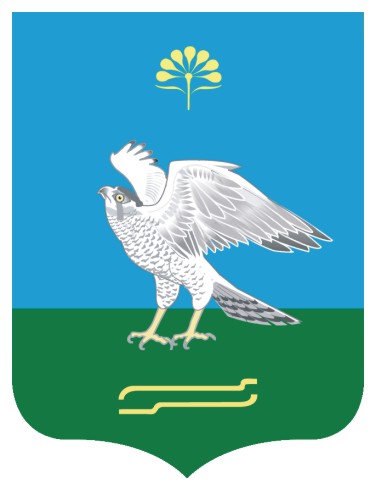 Совет сельского поселения Качегановский сельсовет муниципального района Миякинский район       Республики  БашкортостанБашkортостан РеспубликаhыМиeкe районы муниципаль районыныn Кoсoгeн ауыл советы ауыл билeмehе 		СоветыСовет сельского поселения Качегановский сельсовет муниципального района Миякинский район       Республики  Башкортостан